Автономная некоммерческая организация среднего профессионального образования«УРАЛЬСКИЙ ПРОМЫШЛЕННО-ЭКОНОМИЧЕСКИЙ ТЕХНИКУМ»Комплект контрольно-оценочных средств по профессиональному модулюПМ.02 Ведение бухгалтерского учёта  источников формирования имущества, выполнение работ по инвентаризации имущества и финансовых обязательств организациипрофессиональной образовательной программы (ОПОП) по специальности СПО 38.02.01 Экономика и бухгалтерский учётбазовой подготовки 2016Комплект контрольно-оценочных средств по профессиональному модулю разработан  на основе Федерального государственного образовательного стандарта среднего профессионального образования  по специальности 38.02.01 Экономика и бухгалтерский учёт в соответствии с рабочей программой профессионального модуля ПМ.02 Ведение бухгалтерского учёта источников формирования имущества организации, выполнение работ по инвентаризации имущества и финансовых обязательств организации.Организация-разработчик:  АН ПОО «УПЭТ»Разработчик: Колобова О.Н., преподаватель АН ПОО «УПЭТ»Эксперты от работодателя: ООО «Комплексные решения»,  директор    Тагиров Рустам КуттузовичТехническая экспертиза комплекта контрольно-оценочных средств профессионального модуля  ПМ.02 Ведение бухгалтерского учёта источников формирования имущества, выполнение работ по инвентаризации имущества и финансовых обязательств организации  пройдена.Эксперт: Методист АН ПОО «УПЭТ»____________________Т.Ю. ИвановаСодержаниеI. Паспорт комплекта контрольно-оценочных средств	41.1. Результаты освоения программы профессионального модуля, подлежащие проверке	41.1.1. Вид профессиональной деятельности	41.1.2. Профессиональные и общие компетенции	41.1.3. Дидактические единицы «иметь практический опыт», «уметь» и «знать»	71.2. Формы промежуточной аттестации по профессиональному модулю	9II. Оценка освоения междисциплинарных курсов	92.1. Формы и методы оценивания	92.2. Перечень заданий для оценки освоения МДК	10III. Оценка по производственной практике	113.1. Формы и методы оценивания	113.2. Перечень видов работ для проверки результатов освоения программы профессионального модуля на практике	113.3. Форма аттестационного листа по практике (заполняется на каждого обучающегося)	14IV. Контрольно-оценочные материалы для экзамена (квалификационного)	144.1. Формы проведения экзамена (квалификационного)	154.2. Форма оценочной ведомости (заполняется на каждого обучающегося)	154.3. Форма комплекта экзаменационных материалов (очной части)	17Лист согласования…………………………………………………….............61I. Паспорт комплекта контрольно-оценочных средств1.1. Результаты освоения программы профессионального модуля, подлежащие проверке1.1.1. Вид профессиональной деятельностиРезультатом освоения профессионального модуля является готовность обучающегося к выполнению вида профессиональной деятельности: ведение бухгалтерского учёта источников формирования имущества, выполнение работ по инвентаризации имущества и финансовых обязательств организации.1.1.2. Профессиональные и общие компетенцииВ результате освоения программы профессионального модуля у обучающихся должны быть сформированы следующие компетенции.Таблица 1. Показатели оценки сформированности ПКТаблица 2. Показатели оценки сформированности ОК, (в т.ч. частичной)1.1.3. Дидактические единицы «иметь практический опыт», «уметь» и «знать» В результате освоения программы профессионального модуля обучающийся должен освоить следующие дидактические единицы.Таблица 3. Перечень дидактических единиц в МДК и заданий для проверки1.2. Формы промежуточной аттестации по профессиональному модулюОбязательной формой аттестации по итогам освоения программы профессионального модуля является экзамен (квалификационный). Результатом этого экзамена является однозначное решение: «вид профессиональной деятельности освоен / не освоен».Для составных элементов профессионального модуля предусмотрена промежуточная аттестация.Таблица 4. Запланированные формы промежуточной аттестацииII. Оценка освоения междисциплинарных курсовII.1 МДК.02.012.1. Формы и методы оценивания Предметом оценки освоения МДК.02.01 Практические основы бухгалтерского учёта источников формирования имущества организации являются умения и знания. Контроль и оценка этих дидактических единиц осуществляются с использованием следующих форм и методов:  - оценивание практических  работ;- тестирование- дифференцированный зачет.Оценка освоения МДК предусматривает использование сочетания накопительной системы оценивания (оценивание практических работ и теоретических знаний путем тестирования) и проведения дифференцированного зачета по МДК в форме теста.2.2. Перечень заданий для оценки освоения МДК.02.01Таблица 5. Перечень заданий в МДК II.2  МДК.02.022.1. Формы и методы оценивания Предметом оценки освоения МДК.02.02 Бухгалтерская технология проведения и оформления инвентаризации являются умения и знания. Контроль и оценка этих дидактических единиц осуществляются с использованием следующих форм и методов:  - оценивание практических  работ;- тестирование- дифференцированный зачет.Оценка освоения МДК предусматривает использование сочетания накопительной системы оценивания (оценивание практических работ и теоретических знаний путем тестирования) и проведения дифференцированного зачета по МДК в форме теста.2.2. Перечень заданий для оценки освоения МДК.02.02Таблица 5. Перечень заданий в МДКIII. Оценка по  производственной практике3.1. Формы и методы оценивания Предметом оценки по производственной практике обязательно являются дидактические единицы «иметь практический опыт»  и «уметь».Контроль и оценка этих дидактических единиц осуществляются с использованием следующих форм и методов: промежуточная аттестация в форме комплексного зачета по производственной практике.Оценка по производственной практике выставляется на основании аттестационного листа.3.2. Перечень видов работ для проверки результатов освоения программы профессионального модуля на практике3.2.2. Производственная практика Таблица 7  Перечень видов работ производственной практики3.3. Форма аттестационного листа по практике Комплексный зачет по производственной практике выставляется на основании данных аттестационного листа (характеристики профессиональной деятельности обучающегося на практике) с указанием видов работ, выполненных обучающимся во время практики, их объема, качества выполнения в соответствии с технологией и (или) требованиями организации, в которой проходила практика. Аттестационный лист по производственной практике (по профилю специальности)ФИО студента _______________________________________________     № группы ______________________________________________________     специальность __________________________________________________успешно прошел(ла) производственную  практику по профессиональному модулю 
ПМ. 02  Ведение бухгалтерского учёта источников формирования имущества, выполнение работ по инвентаризации имущества и финансовых обязательств организации			(наименование профессионального модуля)в объеме_72_ часов  с «___» _________20___ г. по «___» _________20___ г.в организации  ____________________________________________________________________________________________________________________
__________________________________________________________________(наименование организации, юридический адрес)Виды и качество выполнения работХарактеристика учебной деятельности обучающегося во время производственной практикиКРИТЕРИИ ОЦЕНКИ:1 балл – качество высокое, ярко выраженное, проявляется всегда;0 баллов – качество выражено слабо, не выражено.Оценка «5»- 16-21 балл;Оценка «4»- 13-15 баллов;Оценка «3»- 9-12 баллов;Оценка «2»- ниже 9 балловПрофессиональные и личные качества обучающегося, заслуживающие особого внимания:_________________________________________________________________________________________________________________________________________________________________Заключение:В процессе производственной практики (по профилю специальности) обучающийся _________________________________ (продемонстрировал/не продемонстрировал) владение профессиональными и общими компетенциями.Дата «___» _______________ 20 ___ г.Подпись руководителя практикиот организации – базы практики	_______________ / ФИО, должностьПодпись преподавателя	 _______________ / ФИОIV. Контрольно-оценочные материалы для экзамена (квалификационного)4.1. Формы проведения экзамена (квалификационного)Экзамен (квалификационный) представляет собой  защиту отчета по производственной практике.При отрицательном заключении хотя бы по одной из профессиональных компетенций принимается решение «вид профессиональной деятельности не освоен».4.2. Форма оценочной ведомости оценочная ведомость по профессиональному модулюПМ.02 Ведение бухгалтерского учёта источников формирования имущества, выполнение работ по инвентаризации имущества и финансовых обязательств организацииФИОобучающийся(аяся) на 2  курсе по  специальности СПО 38.02.01 Экономика и бухгалтерский учёт, базовой подготовкиосвоил(а) программу профессионального модуля ПМ.02 Ведение бухгалтерского учёта источников формирования имущества, выполнение работ по инвентаризации имущества и финансовых обязательств организациив объеме 345  час. с «___»._____.20__ г. по «___»._______.20__ г.Результаты промежуточной аттестации по элементам профессионального модуля: Итоги экзамена (квалификационного)Дата ___.___.20___ 	Вид профессиональной деятельности _____________											(освоен/не освоен)	Подписи членов экзаменационной комиссии___________________/ ФИО, должность___________________/ ФИО, должность___________________/ ФИО, должность4.3. Форма комплекта экзаменационных материалов (очной части) СоставI. Паспорт.II. Задание для экзаменующегося.III. Пакет экзаменатора.III а. Условия.III б. Критерии оценки.           ПАСПОРТНазначение:КОМ предназначен для контроля и оценки результатов освоения профессионального модуля ПМ.02 Ведение бухгалтерского учёта источников формирования имущества, выполнение работ по инвентаризации имущества и финансовых обязательств организациипо специальности СПО    Экономика и бухгалтерский учёт, базовой подготовки код  специальности  38.02.01Оцениваемые компетенции: ЗАДАНИЕ ДЛЯ ЭКЗАМЕНУЮЩЕГОСЯОцениваемые компетенции: ПК 2.1, ПК 2.2, ПК 2.3, ПК 2.4, ПК2.5;ОК.01,ОК.02, ОК.03, ОК.04, ОК.05, ОК.06, ОК.07, ОК.08, ОК.09, ОК.10, ОК.11.1.Защита отчета по производственной практикеДоклад по основной части отчета (краткая характеристика организации, средства, методы и состояние бухгалтерского учёта). Представление приложений к отчету (презентация, текстовые, графические и табличные  приложения).2. Индивидуальное задание на производственную практику (при наличии)Доклад о результатах выполнения индивидуального задания (тема задания, цель и задачи выполнения задания, итоги его выполнения)Представление приложений (презентация, раздаточный материал, текстовые или табличные  приложения)3. Ответы на вопросы членов экзаменационной комиссии.3. Инструкция 1. Доклад по основной части отчета 8-10 минут2. Доклад о результатах выполнения индивидуального задания 3-5 минут3. Доклады следует сопровождать презентациями или другим наглядным материалом4. Ответы на вопросы комиссии должны быть четкими и краткими.5. При ответах на вопросы комиссии можно пользоваться нормативной документациейМаксимальное время защиты отчета по практике –  20 мин.Литература для экзаменующихся (справочная, методическая и др.)Федеральный закон «О бухгалтерском учёте» № 402 от 06.12.2011г.План счетов бухгалтерского учётаПБУ №№ 1-25.ПАКЕТ ЭКЗАМЕНАТОРАIII a. Условия организации защиты отчета по производственной практикеВремя защиты каждого отчета и максимальное время на экзамен (квалификационный):Время защиты одного отчета не более 20 мин.Всего на экзамен не более 6 час.Требования к защите отчета по практике:Продолжительность доклада студента – 8-10 мин. Требования к докладу: четкость формулировок, грамотность изложения, правильность расчетов, обоснованность выводов.Наличие приложений в виде презентации, раздаточного материала, текстовых или табличных приложений.Требования к оформлению отчета по практике:Титульный лист ________________________________________________Содержание ____________________________________________________Введение ______________________________________________________Описание практики ______________________________________________Заключение ____________________________________________________Список использованных источников ________________________________Наличие и качество приложений ___________________________________Качество отзыва руководителя практики:_________________________Качество ответов на дополнительные вопросы:_______________________ Дополнительная литература для экзаменатора (учебная, нормативная и т.п.)Федеральный закон «О бухгалтерском учёте» № 402 от 06.12.2011г.План счетов бухгалтерского учётаПБУ №№ 1-25.III б. КРИТЕРИИ ОЦЕНКИЭкспертный листТаблица 8. Оценка качества отчетаТаблица 9. Оценка защиты отчетаПриложения 1.Тестовый контроль для оценки освоения МДК.02.01«Учет денежных средств и расчетных операций»Какой бухгалтерской записью отражают продажу продукции за наличный расчет?    а) Дт 51 Кт 90    б) Дт 50 Кт 90    в) Дт 50 Кт 51    г) Дт 50 Кт 76На основании каких первичных документов и регистров осуществляют запись на синтетическом счете 50 «Касса»?  а)  РКО и ПКО  б) кассовой книги  в) отрывных листов кассовой книги и приложенных к ним документов  г) первичных документов по поступлению и расходованию денегЧто означают бухгалтерская запись Дт 60 Кт 51? а) оплата счетов поставщиков за поступившие от них материалы б) оплата расходов по изготовлению продукции в) уплата процентов банку	На основании каких первичных документов и учетных регистров осуществляются записи по счету 51 «Расчетный счет»? а) выписка из расчетного счетаб) выписка с приложенными документамив) справка бухгалтерииг) первичные документы по зачислению и списанию денег с    расчетного счетаЧто означает бухгалтерская запись Дт 51 Кт 62?      а) перечисление покупателю денежных средств с расчётного счёта      б) получение аванса от покупателя6. На основании каких документов заполняют журнал-ордер №7?  а)  РКО, ПКО и кассовой книги  б) авансовых отчетовв) отчетов кассира, авансовых отчетов, журнала-ордера №7 за прошлый месяцЖурнал-ордер №1 заполняется на основании: а) отчетов кассираб) кассовой книгив) журнала регистрации РКО и ПКОг) РКО, ПКОРасчеты по специальным счетам в банке на счете 55 ведут:а) в журнале-ордере №2/1б) в журнале-ордере № 3в) в журнале-ордере № 4Аккредитивную форму  расчетов применяют для расчетов:а) с дебиторами и кредиторамиб) с покупателями и заказчикамив) с поставщиками и подрядчикамиНа основании каких документов производят списание подотчетных сумм?а) авансовых отчетовб) авансовых отчетов и оправдательных документовв) оправдательных документов Какой бухгалтерской записью отражают продажу продукции за наличный расчет?    а) Дт 51 Кт 90    б) Дт 50 Кт 90    в) Дт 50 Кт 51    г) Дт 50 Кт 76На основании каких первичных документов и регистров осуществляют запись на синтетическом счете 50 «Касса»?  а)  РКО и ПКО  б) кассовой книги  в) отрывных листов кассовой книги и приложенных к ним документов  г) первичных документов по поступлению и расходованию денегЧто означают бухгалтерская запись Дт 60 Кт 51? а) оплата счетов поставщиков за поступившие от них материалы б) оплата расходов по изготовлению продукции в) уплата процентов банку	На основании каких первичных документов и учетных регистров осуществляются записи по счету 51 «Расчетный счет»? а) выписка из расчетного счетаб) выписка с приложенными документамив) справка бухгалтерииг) первичные документы по зачислению и списанию денег с    расчетного счетаЧто означает бухгалтерская запись Дт 51 Кт 62?      а) перечисление покупателю денежных средств с расчётного счёта      б) получение аванса от покупателя15. На основании каких документов заполняют журнал-ордер №7?  а)  РКО, ПКО и кассовой книгиЧто является регистром аналитического учета по счету 50 «Касса»?а) кассовая книга и отчет кассираб) журнал регистрации приходных и расходных ордеровв) журнал-ордер №1, ведомость №1Что является регистром аналитического учета по счету 51 «Расчетный счет»?а) журнал-ордер №2б) выписка банка в) ведомость №2Какой проводкой оформляют погашение недостачи кассиром?а) Дт 94 Кт 50б) Дт 50 Кт 94в) Дт 50 Кт 73/2г) Дт 73/2 Кт 50Платежное требование представляет собой:а) требование покупателя к поставщикуб) требование поставщика к покупателюв) требование дебитора к банкуЧто означает сальдо дебетовое на счете 71 «Расчеты с подотчетными лицами»?а) задолженность подотчетных лиц предприятиюб) задолженность предприятия подотчетному лицуРасчеты по депонированной заработной плате относятся:а) к дебиторской задолженностиб) к кредиторской задолженностиКакой проводкой отражают выдачу зарплаты?а) Дт 50 Кт 70	б) Дт 70 Кт 51в) Дт 70 Кт 50Какой проводкой отражают возврат неизрасходованной подотчётной суммы?а) Дт 50 Кт 71б) Дт 71 Кт 50в) Дт 71 Кт 51К денежным документам относятся:а) РКОб) почтовые марки и конвертыв) объявления на взнос наличнымиКакой проводкой отражают приобретение чековой книжки?а) Дт 55.2 Кт 51б) Дт 60 Кт 55.2в) Дт 76 Кт 55.2«Учет основных средств»1.По какой стоимости включаются основные средства в валюту баланса?      а) по первоначальной      б) по остаточной      в) по восстановительной 2.Какими документами оформляют поступление основных средств?     а) актом приемки-передачи объекта основных средств     б) накладной     в) приходным ордером3.Какими проводками отражают приобретение у поставщика оборудования, не требующего монтажа?    а) Дт 01 Кт 60;  Дт 19 Кт 60      б) Дт 08 Кт 60;  Дт 19 Кт 60    в) Дт 19 Кт 60;  Дт 01 Кт 084.Инвентарные карточки открывают на основании:       а) акта приемки-передачи объекта основных средств       б) приходного ордера       в) акта на списание объекта основных средств5.Каким документом оформляют безвозмездную передачу объекта другому предприятию?      а) актом приемки-передачи      б) накладной      в) актом на списание6.Какой проводкой отражают начисление амортизации основных средств вспомогательного цеха?         а) Дт 01 Кт 02         б) Дт 23 Кт 02         в) Дт 02 Кт 257.Регистром аналитического учета основных средств является:          а) инвентарная карточка          б) карточка учета материалов          в) журнал-ордер №13	8. Какой бухгалтерской проводкой отражают прибыль от продажи основных средств?          а) Дт 91 Кт 99          б) Дт 99 Кт 91          в) Дт 01 Кт 999. Какими бухгалтерскими проводками отражают списание стоимости выбывшего объекта основных средств?          а) Дт 01 Кт 01, Дт 02 Кт 01, Дт 91 Кт 01          б) Дт 91 Кт 02,  Дт 99 Кт 01          в) Дт 02 Кт 91,  Дт 91 Кт 0110. Как отразить оприходование лома  от выбытия основных средств?           а) Дт 10 Кт 01          б) Дт 10 Кт 91          в) Дт 10 Кт 0211. Какими бухгалтерскими проводками отражают безвозмездную передачу основных средств другой организации?          а) Дт 91 Кт 01, Дт 98 Кт 01          б) Дт 01 Кт 01, Дт 02 Кт 01, Дт 91 Кт 01          в) Дт 02 Кт 91, Дт 98 Кт 0112. Как отражается дооценка основных средств производственного назначения?            а) Дт 01 Кт 83, Дт 02 Кт 83«Учет нематериальных активов»1. Как начисляется амортизация линейным способом по НМА?             а) исходя из остаточной стоимости            б) исходя из срока полезного использования и первоначальной стоимости            в) 50% при поступлении и 50% при списании2. В какой оценке отражают НМА в балансе?            а) по первоначальной стоимости            б) по остаточной стоимости           в) по восстановительной стоимости3. Какими проводками отражают списание НМА?           а) Дт 05 Кт 04, Дт 91 Кт 04           б) Дт 91 Кт 04, Дт 99 Кт 04           в) Дт 04 Кт 91           г) Дт 05 Кт 044. Какими проводками отражают приобретение НМА у юридического лица?           а) Дт 08 Кт 76, Дт 19 Кт 76           б) Дт 04 Кт 08, Дт 04 Кт 19           в) Дт 04 Кт 76           г) Дт 04 Кт 605. Какой проводкой отражение начисление амортизации НМА?          а) Дт 05 Кт 04          б) Дт 04 Кт 05          в) Дт 20 Кт 05          г) Дт 05 Кт 20«Учет труда и заработной платы»1.При страховом стаже работы до 5 лет пособие по временной нетрудоспособности оплачивается в размере:а) 80%б) 100%в) 60%г) 50%  2.Какой проводкой оформляется начисление пособия по временной нетрудоспособности за первые 3 дня? а) Дт 69.1 Кт 70б) Дт 68 Кт 70в) Дт 70 Кт 69.1г) Дт 20 Кт 703.Основной документ для расчета повременной оплаты труда?а) расчетно-платежная ведомостьб) рапорт о выработкев) табель учета использования4.При какой форме оплаты труда за основу берется затраченное время и тарифная ставка работников?а) сдельнаяб) повременнаяв) повременно-премиальная5.Какой проводкой оформляется удержание за брак? а) Дт 68 Кт 70б) Дт 69.2 Кт 70в) Дт 28 Кт 70г) Дт 70 Кт 286.Какой проводкой оформляются депонированные суммы заработной платы?а) Дт 70 Кт 26б) Дт 70 Кт 28в) Дт 70 Кт 76г) Дт 76 Кт 707.В каком документе ведут синтетический учет заработной платы? а) в журнале-ордере №10, 10/1б) в журнале-ордере №6в) в табеле учета использования рабочего времени8.Удерживается ли налог на доходы из пособия по временной нетрудоспособности?а) даб) нет9.Удержание налога на доходы отражают проводкой:а) Дт 70 Кт 69б) Дт 68 Кт 70в) Дт 70 Кт 68г) Дт 70 Кт 5010.На неполученные суммы зарплаты кассир составит:а) приходный кассовый ордерб) книгу депонированной заработной платы«Учет собственных средств предприятия»и «Учет финансовых результатов»1.Бухгалтерская запись Дт 84 Кт 80 означает:а) увеличение уставного капиталаб) уменьшение уставного капиталав) увеличение уставного капитала за счет безвозмездно полученного имущества2.Какая бухгалтерская запись означает начисление дивидендов акционерам?а) Дт 75.2 Кт 84б) Дт 84 Кт 75.2в) Дт 84 Кт 823.Уставный капитал подлежит обязательному уменьшению:а) по желанию руководителяб) если стоимость чистых активов  окажется меньше зарегистрированного размера уставного капиталав) в результате потерь от стихийных бедствий4.Для каких организаций наличие резервного капитала является обязательным?а) общество с ограниченной ответственностьюб) простого товариществав) акционерного общества     5.В учете формирования резервного капитала отражают проводкой:а) Дт 82 Кт 84б) Дт 99 Кт 82в) Дт 84 Кт826. Увеличение уставного капитала за счет добавочного капитала отражают проводкой:а) Дт 82 Кт 80б) Дт 83.1 Кт 80в) Дт 80 Кт 83.17.Финансовый результат (прибыль) от  реализации продукции отражают проводкой: а) Дт 99 Кт 90б) Дт 90 Кт 99в) Дт 91 Кт 998.Уплаченные штрафы, пени, неустойки отражают в учете: а) Дт 91 Кт 51б) Дт 51 Кт 91в) Дт 99 Кт 519.Конечный финансовый результат за отчетный период определяют на счете 99:а) как дебетовый оборот б) как разницу между кредитовыми и дебетовыми оборотами в) как кредитовый оборот10.Финансовый результат от прочих доходов и расходов определяют на счете:а) 90б) 91в) 9911.Начисление налога на прибыль отражают проводкой:а) Дт 68 Кт 99б) Дт 99 Кт 68в) Дт 91 Кт 6812.Какой проводкой оформляют реформацию баланса при получении прибыли по итогам года?а) Дт 84 Кт 99б) Дт 83 Кт 99в) Дт 99 Кт 84«Учет кредитов, займов и целевого финансирования»1.Какие кредиты и займы являются долгосрочными?а) выданные на срок до 6 месяцев б) выданные на срок до 12 месяцевв) выданные на срок более года2.Зачисление краткосрочного кредита банка отражается проводкой:а) Дт 51 Кт 67б) Дт 66 Кт 51в) Дт 51 Кт 663.Кредит банка погашен за счет остатка аккредитива:а) Дт 66 Кт 55.2б) Дт 66 Кт 51в) Дт 66 Кт 55.14.Начисление процентов за пользование кредитом банка:а) Дт 26 Кт 91б) Дт 91 Кт 66в) Дт 99 Кт 665.Расходы по оплате процентов по кредитам включается в первоначальную стоимость при приобретении:а) основных средствб) производственных запасовв) ценных бумаг6.К целевому финансированию относятся средства, получаемые:а) с расчетного счета на выдачу зарплатыб) на строго определенные цели-субсидии из бюджетав) от учреждений7.Остаток на счете 86 показывает:а) сумму задолженности перед бюджетомб) задолженность банкув) не использованные суммы субсидий8.Расходы по обслуживанию кредитов признаются:а) общепроизводственные расходыб) расходы по обычным видам деятельностив) прочими расходами9.Какой бухгалтерской проводкой отражается погашение долгосрочного кредита?а) Дт 67 Кт 51б) Дт 66 Кт 50в) Дт 66 Кт 5510.В каком учетном регистре содержится информация о задолженности банку по кредитам?а) выписка банкаб) журнале-ордере №2в) журнале-ордере №4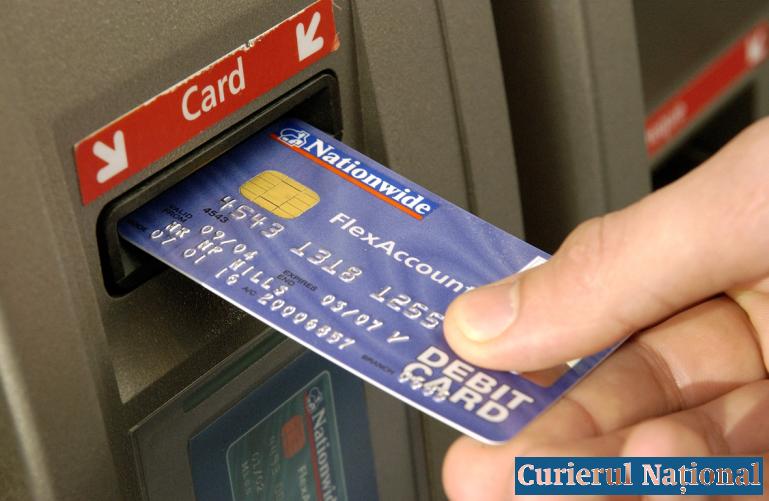                          Автономная некоммерческая профессиональная образовательная организация
                                               «Уральский промышленно-экономический техникум»Вопросы.1. Безналичные формы расчетов.2. Раскрытие учетной политики организации.Задачи.1. По итогам года организация получила прибыль после налогообложения в размере 250000 рублей. По решению собрания акционеров 10% прибыли в следующем году направлено на образование резервного капитала, 115000 рублей направлено на выплату дивидендов акционерам – работникам организации. 110000 рублей акционерам, не являющимся работниками организации.2. Продана покупателям продукция стоимостью 242000 рублей, по рыночным ценам 330000 рублей НДС 18%.                                                      Преподаватель________________________________Т.П.Вялкова.                        Автономная некоммерческая профессиональная образовательная организация
                                               «Уральский промышленно-экономический техникум»Вопросы.1. Образование, пополнение, учёт и использование добавочного капитала.2. Особенности учёта и распределения затрат вспомогательных производств.Задачи.1. На покрытие убытка организации за отчётный год используются средства из резервного капитала 40000рублей.2. По вине работника организации вышел из строя станок, ремонту он не подлежит.Стоимость станка 90000 рублей, сумма начисленной организации 60000 рублей. С работника решено удержать 10000 рублей.3. Начислена заработная плата работникам основного производства 97000 рублей.              Преподаватель________________________________Т.П.Вялкова.                         Автономная некоммерческая профессиональная образовательная организация
                                               «Уральский промышленно-экономический техникум»Вопросы.1. Учёт финансовых результатов от основных видов деятельности.2. Бухгалтерский отчёт и отчётность при реорганизации и ликвидности организации.Задачи.1. Удержан НДФЛ с суммы оплаты суточных по командировке сверх норм 27 руб.2. В результате наводнения уничтожены минеральные удобрения на сумму 27000 руб.3. Создаётся акционерное общество. Объявленный уставный капитал 500000 руб. В счёт оплаты акций учредителями внесены: денежные средства 200000 руб., основные средства 250000 руб., материалы 50000 руб.              Преподаватель________________________________Т.П.Вялкова.                         Автономная некоммерческая профессиональная образовательная организация
                                               «Уральский промышленно-экономический техникум»Вопросы.1. Понятие прочих доходов и расходов.2. Ответственность за нарушение порядка представления отчётности и искажения отчётных данных.Задачи.1. Составить расчёт по заработной плате рабочему Асидову В.М. З/п с 1-4 мая составила 2600 руб., с 5 мая представлен отпуск на 28 календарных дней. З/п за предыдущие 12 месяцев 135000 руб., 1 ребёнок. Удержать алименты 25% и аванс 2000 руб. Определить сумму к выдаче. Составить все проводки.               Преподаватель________________________________Т.П.Вялкова.Автономная некоммерческая профессиональная образовательная организация
    «Уральский промышленно-экономический техникум»Вопросы.1. Понятие кредиторской и дебиторской задолженности. Списание задолженности по истечении срока исковой давности.2. Понятие и формирование учётной политики.Задачи.1. Организация получила государственную помощь в виде сырья, необходимого для производства продукции, стоимостью 20000 руб.2. Начислен налог на прибыль  в сумме 212000 руб.3. Отпущены со склада организации материалы на управленческие нужды на 2100 руб., для проведения рекламной акции на 500 руб., в столовую на 7400 руб.4. Начислен страховой взнос по обязательному пенсионному страхованию на зарплату работников столовой в сумме 3250 руб.               Преподаватель________________________________Т.П.Вялкова.                           Автономная некоммерческая профессиональная образовательная организация
                                               «Уральский промышленно-экономический техникум»Вопросы.1. Формирование и учёт уставного капитала.2. Порядок проведения и оформления инвентаризации готовой продукции.Задачи.1. Принято решение об увеличении уставного капитала за счёт добавочного капитала.2. Работнику организации выдано под отчёт 1000 руб., но он закупил материалы на 900 руб.,  в т. ч. НДС 18%. Неизрасходованный остаток аванса не был вовремя возвращён в кассу организации.3. начислена амортизация нематериальных активов, используемых для управленческих нужд, 95 рублей.              Преподаватель________________________________Т.П.Вялкова.                           Автономная некоммерческая профессиональная образовательная организация
                                               «Уральский промышленно-экономический техникум»Вопросы.1. Бухгалтерский учёт расчётов  с покупателями и заказчиками.2. Выбор способов ведения бухгалтерского учёта.Задачи.1. На складе выявлена недостача материалов на сумму 3000 руб.  Виновные лица не установлены.2. Предоставлен заём другой организации с расчётного счёта 58000 руб.3. По итогам года организацией получен убыток в размере 65000 руб.4. Исчислен и удержан с работников налог на доходы физических лиц 1313 руб.              Преподаватель________________________________Т.П.Вялкова.                        Автономная некоммерческая профессиональная образовательная организация
                                               «Уральский промышленно-экономический техникум»Вопросы.1. Учёт заёмных средств.2. ПБУ 10/99 «Расходы организации»Задачи.Составить корреспонденцию счетов:1. Погашена задолженность по долгосрочной ссуде 10000 руб.2. Согласно финансовому отчёту коменданта приняты расходы по покупке хозяйственного инвентаря на 4300 руб.3. Начислена выручка от реализации излишнего имущества в сумме 262000 руб., НДС – 18%.              Преподаватель________________________________Т.П.Вялкова.                         Автономная некоммерческая профессиональная образовательная организация
                                               «Уральский промышленно-экономический техникум»Вопросы.1. Учёт резервов под снижение стоимости материальных ценностей.2. Учёт расчётов с дебиторами и кредиторами.Задачи.1. Начислена зарплата рабочим, занятым погрузкой и разгрузкой купленных материалов 1900 рублей.2. По объявлению на взнос наличными внесена выручка в сумме 12100 рублей.3. От поставщиков получены запчасти на сумму 11400 рублей, НДС – 18%.4. Отпущено сырья в переработку 1200 рублей.5. Начислены дивиденды учредителям – работникам организации 19200 рублей.                                                                      Преподаватель________________________________Т.П.Вялкова.                         Автономная некоммерческая профессиональная образовательная организация
                                               «Уральский промышленно-экономический техникум»Вопросы.1. Понятие финансовых результатов. Структура и порядок формирования финансовых результатов.2. Бухгалтерский учёт расчётов с бюджетом по налогу на доходы физических лиц.Задачи.1. Организация приобрела исключительное право на товарный знак. Затраты на приобретение 300000 руб., в том числе НДС – 18%. Расчёты с поставщиками произвольны.2. За нарушение условий договора организация уплачивает партнёру штраф 10000 руб.3. Организацией начислен и перечислен НДС: с объёма реализации продукции начислено 3000 руб., предъявлено к вычету из бюджета 10000 руб.              Преподаватель________________________________Т.П.Вялкова.                                        Автономная некоммерческая профессиональная образовательная организация
                                               «Уральский промышленно-экономический техникум»Вопросы.1. Документальное оформление операций по расчётам с подотчётными лицами.2. Бухгалтерский учёт расчётов с бюджетом по налогу на добавочную стоимость.Задачи.1. Произведена дооценка основных средств на сумму 47000 рублей.2. В счёт вклада в уставный капитал  учредителем внесены материалы 10000 рублей.3. В счёт оплаты труда работникам организации выдана продукция собственного производства по себестоимости 55000 рублей, по рыночным ценам 72000 рублей.4. Списана безденежная к получению дебиторская задолженность 2700 рублей.              Преподаватель________________________________Т.П.Вялкова                                        Автономная некоммерческая профессиональная образовательная организация
                                               «Уральский промышленно-экономический техникум»Вопросы.1. Подотчётные суммы. Понятие хозяйственных, представительских, командировочных расходов.2. Содержание бухгалтерской отчётности.Задачи.1. Начислена выручка от продажи основных средств 19000 рублей, в т. ч. НДС – 18%.2. Создан резерв сомнительных долгов в отношении дебиторской задолженности за поставленную продукцию на сумму 30000 рублей.3. Причитается к уплате штраф за нарушение условий договора аренды  4000 рублей.4. Начислена с квартиросъёмщиков квартплата в сумме 39000 рублей.               Преподаватель________________________________Т.П.Вялкова.                             Автономная некоммерческая профессиональная образовательная организация
                                               «Уральский промышленно-экономический техникум»Вопросы.1. Бухгалтерский учёт расчётов с персоналом по прочим операциям.2. Инвентаризация имущества и обязательств как обязательный элемент составления годового отчёта.Задачи.1. Получен краткосрочный кредит 200000 рублей.2. Списан убыток от реализации продукции 11300 рублей.3. Перечислен НДФЛ 660 рублей.\4. Начислено страховое возмещение за погибшее в пожаре оборудование 29000 рублей.5. Выплачены из кассы дивиденды учредителям, не являющимися работниками организации, в сумме 67000 рублей.              Преподаватель________________________________Т.П.Вялкова.                         Автономная некоммерческая профессиональная образовательная организация
                                               «Уральский промышленно-экономический техникум»Вопросы.1. Понятие уставного капитала, его виды и назначение.2. Бухгалтерский учёт продажи продукции, выполненных работ, оказанных услуг.Задачи.1. Средства добавочного капитала направлены на увеличение уставного капитала.2. Безвозмездно получены материалы стоимостью 8000 рублей.3. При проведении инвентаризации выявлены не учтённые материалы на 9500 рублей.4. Начислена амортизация основных средств, сданных в аренду, 805 рублей.              Преподаватель________________________________Т.П.Вялкова.                         Автономная некоммерческая профессиональная образовательная организация
                                               «Уральский промышленно-экономический техникум»Вопросы.1. Учёт расчётов с поставщиками и подрядчиками.2. Выбор техники, формы и организации бухгалтерского учёта.Задачи.1. Начислены % по предоставленному работнику организации займу 400 руб.2. Оприходованы запчасти по счёту – фактуре поставщика на сумму 88000 руб., НДС – 18%.3.Начислен налог на имущество 7800 руб.4. Общим собранием акционеров было принято решение о покрытии убытка в 50000 руб. за счёт резервного капитала.              Преподаватель________________________________Т.П.Вялкова.                         Автономная некоммерческая профессиональная образовательная организация
                                               «Уральский промышленно-экономический техникум»Вопросы.Понятие нераспределенной прибыли. Порядок списания нераспределённой прибыли (непокрытого убытка)2. Бухгалтерский учёт расчётов с работниками по предоставленным займам.Задачи.1. В марте организация отремонтировала производственное помещение, затраты составили: стоимость материалов 14000 руб., заработная плата рабочих 16000 руб., СВ 34% ГСМ 5696 руб., услуги вспомогательных производств 1200 руб. Учётной политикой предусмотрен предварительный учёт расходов на ремонт в составе расходов будущих периодов.2. По итогам года организация получила прибыль в размере 250000 руб. Рассчитать налог на прибыль, определить сумму нераспределённой прибыли, составить бухгалтерские проводки.               Преподаватель________________________________Т.П.Вялкова.                         Автономная некоммерческая профессиональная образовательная организация
                                               «Уральский промышленно-экономический техникум»Вопросы.1. Образование, пополнение, учёт и использование резервного капитала.2. Бухгалтерский учёт расчётов с бюджетом по налогу на прибыль.Задачи.1. Организация застраховала здание цеха по производству шлакоблоков сроком на 1 год.Страховой взнос в размере 30000 рублей уплачен одновременно. В этом же году здание цеха было полностью уничтожено при пожаре. Размер страхового возмещения согласно договору 100000 рублей, стоимость здания 150000 рублей, сумма начисленной амортизации 20000 рублей.2. Организацией приобретены акции на сумму 120000 рублей.              Преподаватель________________________________Т.П.Вялкова.                         Автономная некоммерческая профессиональная образовательная организация
                                               «Уральский промышленно-экономический техникум»Вопросы.1. Порядок распределения (использования) прибыли.2. Бухгалтерский учёт расчётов по депонированным суммам.Задачи.1. Организация вносит в качестве вклада в уставной капитал другой организации здание.Первоначальная стоимость 230000 рублей, сумма начислений амортизации 15000 рублей, согласованная с учредителями стоимость 220000 рублей.2. Согласно договору купли-продажи организация приобретает товар  на сумму 300000 рублей, в т. ч. НДС 18%. По условиям договора расчёты с поставщиком осуществляются путём открытия аккредитива.                          Преподаватель________________________________Т.П.Вялкова.                         Автономная некоммерческая профессиональная образовательная организация
                                               «Уральский промышленно-экономический техникум»Вопросы.1. Налоговый кодекс Российской Федерации, его значение и содержание.2. Порядок учёта расчётов с работниками по возмещению материального ущерба.Задачи.1. Составить расчёт по зарплате и все необходимые проводки.Оклад менеджера по налогам 12000 руб. С 17 сентября она ушла в декретный отпуск на 140 календарных дней. З/п за предыдущие 2 года 251000 руб., 2 детей. Страховой стаж 7 лет. Удержать за товары в кредит 1200 руб.              Преподаватель________________________________Т.П.Вялкова.                         Автономная некоммерческая профессиональная образовательная организация
                                               «Уральский промышленно-экономический техникум»Вопросы.1. Бухгалтерский учёт целевого финансирования, источники его формирования.2. Учет непроизводственных расходов и потерь. Задачи.1. Начислено по акту за несоблюдение срока платежей в пенсионный фонд 1215 рублей.2. При инвентаризации обнаружен неучтённый объект основных средств. Рыночная стоимость объекта 70000 рублей.3. Организация предоставила юридическому лицу заём на сумму 50000 руб. на 2 месяца.Денежные средства перечислены с расчётного счёта организации, через 2 месяца заёмщики вернули сумму займа.              Преподаватель________________________________Т.П.Вялкова.                         Автономная некоммерческая профессиональная образовательная организация
                                               «Уральский промышленно-экономический техникум»Вопросы.1. Порядок списания доходов и расходов на финансовый результат деятельности организации.2. Синтетический и аналитический учёт расчётов.Задачи.1. Силами работников организации разработано программное обеспечение для использования в производственных целях. Затраты составили: материалы 20000 рублей, зарплата рабочих составила 35000 рублей. Начислены страховые взносы 30%.2. Списаны материалы, использованные при устранении брака 1700 рублей.3. Реализована готовая продукция на 276000 рублей, НДС - 18%. Себестоимость отгруженной продукции 160000 рублей. Расходы расходы на продажу составили 25000 рублей. Деньги поступили на расчётный счёт.              Преподаватель________________________________Т.П.Вялкова.                         Автономная некоммерческая профессиональная образовательная организация
                                               «Уральский промышленно-экономический техникум»Вопросы.1. Бухгалтерский учёт расчётов с бюджетом по местным налогам.2. Учёт расходов по продаже продукции, выполнению работ и услуг.Задачи.1. Согласно учредительным документам размер уставного капитала организации составляет 500000 руб. Задолженность по вкладам погашается учредителями: 70% - денежными средствами. 20% - объектами основных средств. 10% - материалами.2. Организация продаёт излишние материалы стоимостью 5000 рублей. Договорная цена продажи 9000 рублей, в т. ч. НДС – 18%3. Начислена амортизация основных средств, используемых в основном производстве, 915 рублей.              Преподаватель________________________________Т.П.Вялкова.                         Автономная некоммерческая профессиональная образовательная организация
                                               «Уральский промышленно-экономический техникум»Вопросы.1. Бухгалтерский учёт расчётов с бюджетом по налогам субъектов Российской Федерации.2. Порядок выдачи денег под отчёт, возмещения расходов по командировкам.Задачи.1. На основе результатов проведённой инвентаризации создан резерв сомнительных долгов в отношении дебиторской задолженности за поставленную продукцию на сумму 30000 руб. В следующем отчётном периоде в связи с истечением срока исковой давности  дебиторская задолженность списывается с баланса.2. Приобретены авиабилеты на 7000 рублей и выданы работнику, направленному в командировку              Преподаватель________________________________Т.П.Вялкова                                          Автономная некоммерческая профессиональная образовательная организация
                                               «Уральский промышленно-экономический техникум»Вопросы.1. Бухгалтерский учёт расчётов с бюджетом по федеральным налогам.2. Порядок определения финансовых результатов от обычных видов деятельности.Задачи.1. Составить расчёт по зарплате и все необходимые проводки.Оклад менеджера по налогам 12000 руб. С 17 сентября она ушла в декретный отпуск на 140 календарных дней. З/п за предыдущие 12 месяцев 151000 руб., отработано 300 кал. Дней. Страховой стаж 7 лет. Удержать за товары в кредит 1200 руб.              Преподаватель________________________________Т.П.Вялкова.                         Автономная некоммерческая профессиональная образовательная организация
                                               «Уральский промышленно-экономический техникум»Вопросы.1. Понятие налогооблагаемой прибыли и порядок исчисления налога на прибыль.2. ПБУ 9/99 «Доходы организации».Задачи.1. В цехе вспомогательного производства организации изготовлены детали, на которые списано: материалов 7000 руб., заработной платы 15000 руб., страховые взносы 34 %, амортизации основных средств 800 руб.2. Получен кредит в размере 60000 рублей на приобретение материалов под 30% годовых.Срок кредитного договора 4 месяца.              Преподаватель________________________________Т.П.Вялкова.                         Автономная некоммерческая профессиональная образовательная организация
                                               «Уральский промышленно-экономический техникум»  Вопросы.1. Бухгалтерский учёт прочих доходов и расходов.2. Бухгалтерский учёт доходов будущих периодов.Задачи.1.В результате пожара полностью уничтожено здание склада первоначальной стоимостью 160000 рублей, сумма накопленной амортизации 80000 рублей.2. Зафиксирован уставной капитал в учредительных документах организации 1000000 рублей.3. Стоимость реализуемой продукции 48000 рублей. Покупатель оплатил её позже срока на 10 дней. По условиям договора за каждый день просрочки начисляется пени в размере 1% суммы сделки.              Преподаватель________________________________Т.П.Вялкова.Приложения 2.Тестовый тренинг для оценки освоения МДК.02.021)Есть ли ответственность за не проведение инвентаризации?Ответ: Действующим законодательством ответственность не установлена. Однако не проведение инвентаризации может привести к негативным последствиям. Например: бухгалтерская отчетность будет признана недостоверной, и это наверняка  затруднит получение кредита в банке. Неучтенные излишки – это не уплаченный налог на прибыль и, как следствие, штрафные санкции для организации и ее должностных лиц.2)Допускаются ли исправления в первичных документах?Ответ : Допускается оговоренные исправления, кроме кассовых и банковских документов.3) Какой из перечисленных реквизитов первичного документа по инвентаризации  не является обязательным: Наименование организации Дата составления документа Номер расчетного счетаНаименование документа4) Сотрудник, являющийся членом инвентаризационной комиссии, в момент проведения инвентаризации находился в отпуске. Может ли он позднее поставить свою подпись в инвентаризационную опись? Ответ: Отбор членов комиссии должен  осуществляться не только с учетом их профессиональной  подготовленности,  но и с тем условием, что они обязательно будут присутствовать при инвентаризации. Дело в том, что отсутствие хотя бы одного члена комиссии служит основанием для  признания результатов инвентаризации не действительными.5) Вправе ли налоговые органы проводить инвентаризацию? Ответ: налоговые органы вправе осматривать любые, используемые налогоплательщиком независимо от места их нахождения, производственные, складские, торговые  и иные помещения и территории , проводить инвентаризацию принадлежащего налогоплательщику имущества.6)Обязательно ли присутствие аудитора  при инвентаризации?   Ответ: Если величина материально  –  производственных запасов является существенной для бухгалтерской (финансовой) отчетности,  то присутствие аудитора при инвентаризации запасов необходимо.7)Допускаются ли исправления в первичных документах и регистрах бухгалтерского учета?Ответ:  Неоговоренные исправления не допускаются.8)Что такое инвентаризация?Ответ: Инвентаризация – это проверка наличия и состояния материальных ценностей, денежных средств,  расчетов, источников образования активов и определение правильности учетных записей.9) Какие цели стоят  перед  аудитором  при инвентаризации?Ответ: Целью присутствия аудитора при инвентаризации является получение доказательств по вопросам подтверждения фактического  наличия имущества и реальности финансовых обязательств – действительным результатам инвентаризации.10) Каков порядок проведения инвентаризации денежной наличности в кассе организации?Ответ: Ревизия кассы с полным полистным пересчетом денежной наличности и проверкой других ценностей, находящихся в кассе,  проводится при смене кассиров или в сроки, установленные руководителем организации. Для этого руководители организации приказом назначают комиссию, которая  сверяет остаток денежной наличности с данными учета по кассовой книге и при обнаружении недостачи или излишков  ценностей указывает в акте их сумму и обстоятельства возникновения.ТЕСТОВЫЙ ТРЕНИНГ ДЛЯ ОЦЕНКИ ОСВОЕНИЯ МДК.02.02  “ИНВЕНТАРИЗАЦИЯ”                 ИНВ-01 1) Списана на виновника разница между взыскиваемой и учетной  стоимостью недостающих ценностей.2)  Недостача полуфабрикатов списана за счет естественной убыли.3)Списывается безнадежная кредиторская задолженность.4)При инвентаризации на складе выявлена недостача  тарных ящиков.5) В кассу поступило от виновного лица в погашение недостачи.ОТВЕТЫ:Дт 94   Кт 10/5 Дт 73/2   Кт 98/4Дт 50   Кт 73/2Дт 26   Кт 94Дт 76 Кт 91Дт 73/2   Кт 94Дт 94   Кт 10/4Дт 98/4 Кт 91Дт 91   Кт 73/2Дт 73/2  Кт 50        ИНВ -021)  Недостача комбинезонов списана на виновное лицо.2)Недостача тортов списана за счет естественной убыли.3)При инвентаризации на складе выявлена излишки  шлакоблоков.4) Списывается безнадежная дебиторская задолженность.5)Из зарплаты виновного удержан материальный ущерб. ОТВЕТЫ:1.Дт 94   Кт 10/5      2.Дт 73/2   Кт 98/4           3.Дт 50   Кт 73/2Дт 26   Кт 94Дт 70 Кт 73/2Дт 73/2   Кт 94Дт 43   Кт 91Дт 98/4   Кт 91 Дт 91   Кт 76 Дт 73/2  Кт 50ИНВ-031. Списывается разница между учётной и взыскиваемой суммой на виновное лицо.2. На складе выявлены излишки  мешков.3.  Недостача пельменей списана за счет организации.4. На счёт в банке получено от виновного лица.5.Обнаружена недостача  денег в кассе.ОТВЕТЫ:Дт 10/4 Кт 91Дт 73/2   Кт 98/4Дт 50   Кт 73/2Дт 26   Кт 94Дт 94   Кт 50Дт 73/2   Кт 94Дт 94   Кт 10/3Дт 98/4   Кт 91 Дт 51 Кт 73/2 Дт 73/2  Кт 50ИНВ -041) Списывается разница между учётной и взыскиваемой суммой при закрытии счёта.2)При инвентаризации на складе выявлены излишки лакокрасочных материалов.3)  НДС по недостачам относится на виновное лицо.4) Обнаружена недостача оборудования.5) При ревизии кассы обнаружены излишки.Дт 94   Кт 10/8 Дт 73/2   Кт 98/4Дт 10  Кт 91Дт 10/8   Кт 91Дт 70  Кт 73/2Дт 73/2   Кт 94 Дт 94   Кт 07Дт 98/4   Кт 91 Дт 73/2 Кт 68 Дт 73/2  КтАвтономная некоммерческая профессиональная образовательная организация«Уральский промышленно-экономический техникум»Задания для подготовки к дифференцированному зачётуСтудент должен: уметь составлять бухгалтерские проводки и определять результат инвентаризации.Задача №1При инвентаризации на складе обнаружена недостача материалов  по учётной стоимости на 34560 рублей. На естественную убыль списано 11700 рублей. Рыночная стоимость недостающих материалов  31570 рублей.Задача №2 На складе при инвентаризации обнаружена недостача топлива  по учётной стоимости на76800 рублей. На естественную убыль списано 23000 рублей. Рыночная стоимость недостающего топлива 65000 рублей.Задача №3Рыночная стоимость недостающих пиломатериалов  44560 рублей. При инвентаризации была обнаружена недостача  по учётной стоимости на38000 рублей. На естественную убыль (условия хранения под открытым небом  не соответствуют требованиям)  списано 2340 рублей.Задача №4Обнаружена недостача запчастей  по учётной стоимости на6780 рублей. На общехозяйственные расходы  списано 1129 рублей. Рыночная стоимость недостающих запчастей 6200  рублей.Задача №5При инвентаризации на складе обнаружена недостача тарных ящиков  по учётной стоимости на 6500 рублей. На расходы организации списано 1170 рублей. Рыночная стоимость недостающих ящиков 5800 рублей.Задача №6 Естественная  убыль по недостающим полуфабрикатам составила 1890 рублей. При инвентаризации в столовой обнаружена их недостача  по учётной стоимости на14532 рубля. Продажная стоимость недостающих полуфабрикатов 13900 рублей.Задача №7Обнаружена при инвентаризации на складе  недостача спецодежды по учётной стоимости на 33800 рублей. Организация взяла на себя ущерб (погрызли мыши)  в сумме 13560 рублей. Рыночная стоимость недостающей спецодежды 31570 рублей.Задача №8Недостача семенного материала картофеля  по учётной стоимости составила 98600 рублей. На естественную убыль списано 11700 рублей. Рыночная стоимость недостающих материалов  92340 рублей.                                                             Преподаватель _____________Т.П.ВялковаЛист согласованияДополнения и изменения к комплекту КОС на учебный годДополнения и изменения к комплекту КОС на 2016 – 17 учебный год по ПМ.04 «Составление и использование бухгалтерской отчётности»В комплект КОС внесены следующие изменения:1) Откорректированы учётные цены на материалы в связи с индексом инфляции;2) В задачах увеличен размер уставного капитала;3) В тестах изменена дата сдачи отчётности в связи с изменениями в законодательстве.________________________________________________________________________________________________________________________________________________________Дополнения и изменения в комплекте КОС обсуждены на заседании ПЦК экономики и управления«13 » сентября 2016 г. (протокол № 1). Председатель  ПЦК ________________ /Т.П.Вялкова/ОДОБРЕНА цикловой комиссией экономики и управленияПредседатель комиссии	______________ Т.П.ВялковаПротокол № 1от «12» сентября 2016г.УТВЕРЖДАЮЗаместитель директора по учебной  работе АНО СПО «УПЭТ»________________ Н.Б. Чмель«20»  сентября .Профессиональные компетенцииПоказатели оценки результата№№ заданий для проверкиПК 2.1. Формировать бухгалтерские проводки по учету источников имущества организации на основе рабочего плана счетов бухгалтерского учета.Корректные  бухгалтерские проводки по учету источников имущества организацииОценивание практических работ и результатов практики:ПР№ 7- 16ПК 2.2.  Выполнять поручения руководства в составе комиссии по инвентаризации имущества в местах его хранения.Добросовестная  работа в составе инвентаризационной комиссии.Оценивание практических работ и результатов практики:ПР№13-ПР№16ПК2.3.Проводить подготовку к инвентаризации и проверку действительного соответствия фактических данных инвентаризации данным учета.Составлять сличительные ведомости и устанавливать соответствие данных о фактическом наличии средств данным бухгалтерского учета.Оценивание ПР№ 16ПК 2.4. Отражать в бухгалтерских проводках зачет и списание недостачи ценностей (регулировать инвентаризационные разницы) по результатам инвентаризацииФормировать бухгалтерские проводки по результатам инвентаризации.
Оценивание практических работ и результатов практики:ПР№ 1- ПР№ 16ПК 2.5. Проводить процедуры инвентаризации финансовых обязательств организации.Составлять бухгалтерские проводки по списанию просроченной дебиторской и кредиторской задолженностей организации.Оценивание лабораторных работ и результатов практики Общие компетенции(возможна частичная сформированность)Показатели оценки результата№№ заданий для проверкиОК.01 Понимать сущность и социальную значимость своей будущей профессии, проявлять к ней устойчивый интерес.- проявление интереса к будущей профессииОценивание практических  работ и производственной практикиОК.02 Анализировать социально-экономические и политические проблемы и процессы, использовать методы гуманитарно-социологических наук в различных видах профессиональной и социальной деятельности- знание исторических и культурных традиций страны в целом и места проживания;- отсутствие нетерпимости к представителям других народов и национальностей, их культуре и традициямОценивание практических  работ и производственной практикиОК.03 Организовывать свою собственную деятельность, определять методы и способы выполнения профессиональных задач, оценивать их эффективность и качество.-выбор и применение методов и технологий решения профессиональных задач в области экономики и бухгалтерского учёта- оценка точности выполненных работОценивание практических работ  и производственной практикиОК.04 Решать проблемы, оценивать риски и принимать решения в нестандартных ситуациях. - решение стандартных и нестандартных задач при выполнении бухгалтерской работы;Оценивание практических работ и производственной практикиОК.05 Осуществлять поиск, анализ и оценку информации, необходимой для постановки и решения профессиональных задач, профессионального и личностного развития.- эффективный поиск необходимой информации;- использование информационных  технологий в области бухучётаОценивание практических  работ  и производственной практикиОК.06 Работать в коллективе и команде, обеспечивать ее сплочение, эффективно общаться с коллегами, руководством, потребителями. - создание и поддержание благоприятного  психологического  климата в бригаде, учебной группе, способствующего успешному выполнению учебных заданий -владение профессиональной лексикой, этическими нормами поведения, приемами саморегуляции поведения в процессе межличностного общения.Оценивание практических работ и производственной практикиОК.07 Самостоятельно определять задачи профессионального и личностного развития, заниматься самообразованием, осознанно планировать повышение квалификации.- организация самостоятельных занятий при изучении и освоении профессионального модуляОценивание результатов самостоятельных работ и производственной практикиОК.08 Ставить цели, мотивировать деятельность подчиненных, организовывать и контролировать их работу с принятием на себя ответственности за результат выполнения заданий.- проявление ответственности за работу членов команды, результаты выполнения заданий.- своевременность контроля и коррекции (при необходимости) процесса и результатов выполнения задания.Оценивание практических  работ и производственной практикиОК.09 Быть готовым к смене технологий в профессиональной деятельности.- анализ инноваций в области экономики и бухгалтерского учётаОценивание практических  работ  и производственной практикиОК.10 Осознавать и принимать ответственность за экологические последствия профессиональной деятельности, соблюдать регламенты по экологической безопасности  и принципы рационального природопользования, выбирать способы повышения экологической безопасности профессиональной деятельности организации.- соблюдение регламентов по экологической безопасности и рациональному природоиспользованию Оценивание практических работ и производственной практикиОК.11 Использовать принципы социального партнерства в регулировании социально-трудовых отношений в подразделении, организации.- умение распределять обязанности при решении коллективной профессиональной задачи.Оценивание практических работ и производственной практикиКодыНаименованияПоказатели оценки результата№№ заданий для проверкиИметь практический опыт:Иметь практический опыт:Иметь практический опыт:Иметь практический опыт:ПО 1ведение бухгалтерского учета источников формирования имущества, выполнения работ по   инвентаризации имущества и финансовых обязательств организации;-выполнение заданий по составлению проводок и регистровпроизводственная практика ПП.01Уметь:Уметь:Уметь:Уметь:У 1проводить учет труда и заработной платы; рассчитывать заработную плату сотрудников; определять сумму удержаний из заработной платы сотрудников;Расчёт ежемесячной зарплатыПР№ 1ПР№ 2ПР№ 3ПР№ 4ПР№ 5ПР№ 6У 2определять финансовые результаты деятельности организации по основным видам деятельности;Закрытие счёта 90ПР№ 9ПР№ 10ПР№ 11Тест№ 1Тест№ 2У 3 определять финансовые результаты деятельности организации по прочим видам деятельности; Закрытие счёта 91ПР№ 3Тест№ 3У 4проводить учет финансовых результатов и использования прибыли;Закрытие счёта 84ПР№ 9ПР№ 10У 5проводить учет нераспределенной прибыли;Распределение прибылиПР№ 13ПР№ 15ПР№ 16У 6проводить учет собственного капитала; Составление проводок по счетам 80, 82, 83, 86 ПР№ 13ПР№ 14ПР№ 15У 7проводить учет уставного капитала;Составление проводок по счету 80ПРТестыУ 8проводить учет резервного капитала и целевого финансирования;Составление проводок по счетам  82, 83, 86ПРТестыУ 9проводить учет кредитов и займов;Составление проводок по счетам  66, 67ПРТестыУ 10определять цели и периодичность проведения инвентаризации;Составление годового графика проведения инвентаризацииПРТестыУ 11руководствоваться нормативными документами, регулирующими порядок проведения инвентаризации имущества;Составление приказа на проведение инвентаризацииПРТестыУ 12пользоваться специальной терминологией при проведении инвентаризации имущества;Демонстрация терминологии при собеседованииПРТестыУ 13давать характеристику имущества организацииДемонстрация ПБУПРТестыУ 14готовить регистры аналитического учета по местам хранения имущества и передавать их лицам, ответственным за подготовительный этап, для подбора документации, необходимой для проведения инвентаризации;Составление и проверка учётных регистров, необходимых для проведения инвентаризацииПРТестыУ 15составлять инвентаризационные описи;Составление и проверка учётных регистров, необходимых для проведения инвентаризацииПРТестыУ 16проводить физический подсчет имущества;Применение методов проведения инвентаризацииПРТестыУ 17составлять сличительные ведомости и устанавливать соответствие данных о фактическом наличии средств данным бухгалтерского учета;Составление и проверка учётных регистров, необходимых для проведения инвентаризацииПРТестыУ 18выполнять работу по инвентаризации основных средств и отражать ее результаты в бухгалтерских проводках;Составление и проверка учётных регистров, необходимых для проведения инвентаризацииПРТестыУ 19выполнять работу по инвентаризации нематериальных активов и отражать ее результаты в бухгалтерских проводках;Составление и проверка учётных регистров, необходимых для проведения инвентаризацииПРТестыУ 20выполнять работу по инвентаризации и переоценке материально-производственных запасов и отражать ее результаты в бухгалтерских проводках;Составление и проверка учётных регистров, необходимых для проведения инвентаризацииПРТестыУ 21формировать бухгалтерские проводки по отражению недостачи ценностей, выявленные в ходе инвентаризации, независимо от причин их возникновения с целью контроля на счете 94 «Недостачи и потери от порчи ценностей»;Составление бухгалтерских проводокПРТестыУ 22формировать бухгалтерские проводки по списанию недостач в зависимости от причин их возникновения;Составление бухгалтерских проводокПРТестыУ 23составлять акт по результатам инвентаризации;Составление и проверка учётных регистров, необходимых для проведения инвентаризацииПРТестыУ 24проводить выверку финансовых обязательств;Составление и проверка учётных регистров, необходимых для проведения инвентаризацииПРТестыУ 25участвовать в инвентаризации дебиторской и кредиторской задолженности организации;Составление и проверка учётных регистров, необходимых для проведения инвентаризацииПРТестыУ 26проводить инвентаризацию расчетов;Составление бухгалтерских проводокПРТестыУ 27определять реальное состояние расчетов;Применение плана счетовУ 28выявлять задолженность, нереальную для взыскания, с целью принятия мер к взысканию задолженности с должников, либо к списанию ее с учета;Составление бухгалтерских проводокПРТестыУ 29проводить инвентаризацию недостач и потерь от порчи ценностей (счет 94), целевого финансирования (счет 86), доходов будущих периодов (счет 98);Составление бухгалтерских проводокПРТестыЗнать:Знать:Знать:Знать:З 1учет труда и его оплаты; учет удержаний из заработной платы работников;- решение задач на начисление зарплаты, удержаний из неё и определение сумм к выплатеПР№ 1ПР№ 2ПР№ 3ПР№ 4ПР№ 5ПР№ 6З 2 учет финансовых результатов по обычным видам деятельности- определение прибыли и убытка от основных видов деятельностиПР№ 9ПР№ 10ПР№ 11Тест№ 1Тест№ 2З 3учет финансовых результатов по прочим видам деятельности;определение прибыли и убытка от прочих  видов деятельностиПР№ 2ПР№ 9ПР№ 10ПР№ 11Тест№ 1Тест№ 2З 4учет нераспределенной прибыли;Вычисление чистой прибыли и её распределениеПР№ 9ПР№ 10ПР№ 11Тест№ 1Тест№ 2З 5учет уставного капиталаПрименение способов формирования уставного капиталаПР№ 3 - 6З 6учет резервного капитала и целевого финансирования;Составление бухгалтерских проводок на формирование и использование собственного капиталаПР№ 13ПР№ 14ПР№ 15З 7учет кредитов и займовСоставление бухгалтерских проводок на поступление и погашение кредитов и займовПР№ 8З 8нормативные документы, регулирующие порядок проведения инвентаризации имущества;Демонстрация знаний нормативных документов для проведения инвентаризацииПР№ 7, ПР№ 16З 10основные понятия инвентаризации имущества;Демонстрация знаний нормативных документов для проведения инвентаризацииПР№ 7, ПР№ 16З 11характеристику имущества организацииДемонстрация знаний нормативных документов для проведения инвентаризацииПР№ 7, ПР№ 16З 12цели и периодичность проведения инвентаризации имущества;Демонстрация знаний нормативных документов для проведения инвентаризацииПР№ 7, ПР№ 16З 13задачи и состав инвентаризационной комиссии;Демонстрация знаний нормативных документов для проведения инвентаризацииПР№ 7, ПР№ 16З 14процесс подготовки к инвентаризации;Демонстрация знаний нормативных документов для проведения инвентаризацииПР№ 7, ПР№ 16З 15порядок подготовки регистров аналитического учета по местам хранения имущества без указания количества и цены;Подготовка учётных регистровПР№ 7, ПР№ 16З 16перечень лиц, ответственных за подготовительный этап для подбора документации, необходимой для проведения инвентаризации;Составление приказа на проведение инвентаризацииПР№ 7, ПР№ 16З 17приемы физического подсчета имущества;Подсчёт имуществаДИЗ 18порядок составления инвентаризационных описей и сроки передачи их в бухгалтерию;Составление инвентаризационных описейПР№ 7, ПР№ 16З 19порядок составления сличительных ведомостей в бухгалтерии и установление соответствия данных о фактическом наличии средств данным бухгалтерского учета;Составление сличительных ведомостейПР№ 7, ПР№ 16З 20порядок инвентаризации основных средств и отражение ее результатов в бухгалтерских проводках;Составление бухгалтерских проводок  по результатам инвентаризацииТестыЗ 21порядок инвентаризации нематериальных активов и отражение ее результатов в бухгалтерских проводках;Составление бухгалтерских проводок  по результатам инвентаризацииТестыЗ 22порядок инвентаризации и переоценки материально-производственных запасов и отражение ее результатов в бухгалтерских проводках;Составление бухгалтерских проводок  по результатам инвентаризацииТестыЗ 23формирование бухгалтерских проводок по отражению недостачи ценностей, выявленные в ходе инвентаризации, независимо от причин их возникновения с целью контроля на счете 94 «Недостачи и потери от порчи ценностей»;Составление бухгалтерских проводок  по результатам инвентаризацииЗ 24формирование бухгалтерских проводок по списанию недостач в зависимости от причин их возникновения;Составление бухгалтерских проводок  по результатам инвентаризацииТестыЗ 25процедуру составления акта по результатам инвентаризации;Составление акта о проведении инвентаризацииЗ 26порядок инвентаризации дебиторской и кредиторской задолженности организации;Демонстрация знаний нормативных документов для проведения инвентаризацииТестыЗ 27порядок инвентаризации расчетов;Составление акта взаимосверки расчётовЗ 28технологию определения реального состояния расчетов; Демонстрация знаний нормативных документов для проведения инвентаризацииЗ 29порядок выявления задолженности, нереальной для взыскания, с целью принятия мер к взысканию задолженности с должников, либо к списанию ее с учета;Демонстрация знаний нормативных документов для проведения инвентаризации и оформления её результатовТестыЗ 30порядок инвентаризации недостач и потерь от порчи ценностей (счет 94), целевого финансирования (счет 86), доходов будущих периодов (счет 98)Составление бухгалтерских проводок  по результатам инвентаризацииТестыЭлементы модуля, профессиональный модульФормы промежуточной аттестацииМДК.02.01 Практические основы бухгалтерского учёта источников формирования имущества организацииДЗ)МДК.02.02 Бухгалтерская технология проведения и оформления инвентаризацииДЗПП.01Зачёт ПМ.02Экзамен (квалификационный)№№ заданий Проверяемые результаты обучения (У и З)Тип задания Возможности использованияПР№ 1,2,3,4,5,6ПР№1,2,9,10,11Тест№ 1,2ПР№ 3Тест№ 3, 4ПР№ 9, 10ПР№ 13,15,16ПР№ 13,14,15Тест№ 6У1У2У3У4У5У6У1,2,3,4,5,6практические работыпрактические работы,тестированиепрактические работы,тестированиепрактические работыпрактические работыпрактические работытестированиетекущий контрольтекущий контрольтекущий контрольтекущий контрольтекущий контрольтекущий контроль промежуточная аттестация (ДЗ)ПР№ 9,10,12,13ПР№ 2ПР№ 2ПР№ 3,5,6ПР№ 1,2,3,4ПР№ 1,8ПР№ 7,16Тест№ 6З1З2З3З4З5З637З1,2,3,4,5,6,7практические работыпрактические работыпрактические работыпрактические работыпрактические работыпрактические работыпрактические работытестированиетекущий контрольтекущий контрольтекущий контрольтекущий контрольтекущий контрольтекущий контрольтекущий контроль промежуточная аттестация (ДЗ)№№ заданий Проверяемые результаты обучения (У и З)Тип задания Возможности использованияПР№ 1,2,3,4,5,6ПР№1,2,9,10,11Тест№ 1,2ПР№ 3Тест№ 3, 4ПР№ 9, 10ПР№ 13,15,16ПР№ 13,14,15Тест№ 6У1У2У3У4У5У6У1,2,3,4,5,6практические работыпрактические работы,тестированиепрактические работы,тестированиепрактические работыпрактические работыпрактические работытестированиетекущий контрольтекущий контрольтекущий контрольтекущий контрольтекущий контрольтекущий контроль промежуточная аттестация (ДЗ)ПР№ 9,10,12,13ПР№ 2ПР№ 2ПР№ 3,5,6ПР№ 1,2,3,4ПР№ 1,8ПР№ 7,16Тест№ 6З1З2З3З4З5З637З1,2,3,4,5,6,7практические работыпрактические работыпрактические работыпрактические работыпрактические работыпрактические работыпрактические работытестированиетекущий контрольтекущий контрольтекущий контрольтекущий контрольтекущий контрольтекущий контрольтекущий контроль промежуточная аттестация (ДЗ) Виды работКоды проверяемых результатовКоды проверяемых результатовКоды проверяемых результатов Виды работПКОКПО, УИнструктажи по технике безопасности, внутреннему распорядку, правилам работы с документами и оборудованием. Выдача  задания.ПК 2.1ПК 2.4ПК 2.3ОК.01 ОК. 04 ОК.10 ОК.11 ПО 1У2 Ввод сведений об организации и начальных остатков в Программе 1С ПредприятиеПК 2.1ПК 2.2ПК 2.3ОК.01 ОК.03 ОК. 04 ОК.06 ОК.07 ОК.08 ОК.09 ПО 1У1 У2 У3 У4 У5 У6Учет расчетов с покупателями, поставщиками, подотчетными лицами        ПК 2.1ПК 2.2ПК 2.4ПК 2.3ОК.01 ОК.02 ОК.03 ОК. 04 ОК.05 ОК.06 ОК.08 ОК.09 ОК.10 ОК.11 ПО 1У1 У2 У3 У4 У5 У6Проведение учета труда и заработной платы: проведение учета удержаний из заработной платы работников;ПК 2.1ПК 2.2ПК 2.4ОК.01 ОК.02 ОК.03 ОК. 04 ОК.05 ОК.06 ОК.08 ОК.09 ОК.10 ОК.11 ПО 1У1 У2 У3 У4 У5 У6Учет производстваПК 1.1ПК 1.2ПК 1.3ПК 1.4ОК.01 ОК.03  ОК.05 ОК.06 ОК.07 ОК.08 ОК.09 ОК.11 ПО 1У1 У3 У4 У5 У6Учет денежных средств.ПК 1.3ПК 1.4ОК.01 ОК.02 ОК.03 ОК. 04 ОК.05 ОК.06 ОК.07 ОК.08 ОК.09 ОК.11 ПО 1У1 У2 У3 У4 У5 У6Учет основных  средствПК 1.1ПК 1.4ОК.01 ОК.02 ОК.03 ОК. 04 ОК.05 ОК.06 ОК.07 ОК.08 ОК.09 ОК.11ПО 1У1 У2 У3 У4 У5 У6Учет финансовых результатовПК 2.1ОК.01 ОК.02 ОК.03 ОК. 04 ОК.05 ОК.06 ОК.07 ОК.08 ОК.09 ОК.11ПО 1У1 У2 У3 У4 У5 У6Учет уставного капиталаПК 2.1ОК.03 ОК. 04 ОК.05 ОК.06 ОК.07 ОК.08 ОК.09 ОК.11ПО 1У1 У2 У3 У4 У5 У6Инвентаризация         ПК 2.2ПК 2.4ПК 2.5ОК.01 ОК.02 ОК.03 ОК. 04 ОК.05 ОК.06 ОК.07 ОК.08 ПО 1У1 У2 У3 У4 У5 У6Виды работ, выполненных обучающимися вовремя производственной практикиКачество выполнения работ в соответствии с технологией и (или) требованиями организации, в которой проходила практика (оценка)Инструктажи по технике безопасности, внутреннему распорядку, правилам работы с документами и оборудованием. Выдача  задания. Ввод сведений об организации и начальных остатков в Программе 1С Предприятие.Учет расчетов с покупателями, поставщиками, подотчетными лицами.Проведение учета труда и заработной платы: проведение учета удержаний из заработной платы работников.Учет производства.Учет денежных средств.Учет основных  средствУчет финансовых результатовУчет уставного капиталаИнвентаризацияНаписание отчета по практике№ п/пПоказатели деятельностибаллыпримечание1Отношение к работе (профессии)Отношение к работе (профессии)Отношение к работе (профессии)1.1Проявляет интерес к получаемой профессии1.2Способен (на) планировать свои действия, исходя из поставленных задач1.3Способен (на) выполнять все, что запланировано1.4Проявляет обдуманную инициативу, способен (на) усовершенствовать процесс своей работы1.5Имеет перспективы профессионального развития2Качество и результативностьКачество и результативностьКачество и результативность2.1Умеет читать нормативные и законодательные акты в области экономики и бухгалтерского учёта 2.2Умеет использовать план счетов при составлении бухгалтерских проводок2.3Умеет составлять бухгалтерские проводки2.4Умеет производить расчёты по заработной плате 2.5Умеет производить начисление амортизации основных средств и нематериальных активов2.6Умеет проводить инвентаризацию имущества и обязательств3Исполнительность и ответственностьИсполнительность и ответственностьИсполнительность и ответственность3.1Рационально планирует и организует собственную деятельность (в том числе в условиях командной работы)3.2Старательно и успешно выполняет свои профессиональные обязанности, соблюдает сроки выполнения работ3.3Самостоятелен (льна), не нуждается в постоянном контроле4.Взаимодействие с окружающимиВзаимодействие с окружающимиВзаимодействие с окружающими4.1Умеет устанавливать профессиональные контакты4.2Соблюдает нормы делового общения и профессиональной этики4.3Строит профессиональное общение  с учетом социально-профессионального статуса, ситуации общения, и индивидуальных особенностей участников коммуникации4.4Правильно организовывает психологический контакт с клиентами (потребителями услуг)5Способность к адаптацииСпособность к адаптацииСпособность к адаптации5.1Соблюдает правила внутреннего трудового распорядка5.2Уяснил основные должностные обязанности и ответственность за их выполнение5.3 Соблюдает технологические правила и процедуры, характерные для данного вида профессиональной деятельности,  рабочего места, отдела, предприятияИтоговая оценкаЭлементы модуля(код и наименование МДК, код практики)Формы промежуточной аттестацииОценкаМДК.02.01 Практические основы бухгалтерского учёта источников формирования имущества организацииДифференцированный зачетМДК.02.02 Бухгалтерская технология проведения и оформления инвентаризацииДифференцированный зачётПП.01 Производственная практикаЗачётКоды и наименования проверяемых компетенцийОценка (1-компетенция сформирована, 0- компетенция не сформирована)ПК 2.1 Формировать бухгалтерские проводки по учету источников имущества организации на основе рабочего плана счетов бухгалтерского учета.ПК 2.2.  Выполнять поручения руководства в составе комиссии по инвентаризации имущества в местах его хранения.ПК2.3.Проводить подготовку к инвентаризации и проверку действительного соответствия фактических данных инвентаризации данным учета.ПК ПК2.4. Отражать в бухгалтерских проводках зачет и списание недостачи ценностей (регулировать инвентаризационные разницы) по результатам инвентаризацииПК 2.5. Проводить процедуры инвентаризации финансовых обязательств организации.ОК.01 Понимать сущность и социальную значимость своей будущей профессии, проявлять к ней устойчивый интерес.ОК.02 Анализировать социально-экономические и политические проблемы и процессы, использовать методы гуманитарно-социологических наук в различных видах профессиональной и социальной деятельностиОК.03 Организовывать свою собственную деятельность, определять методы и способы выполнения профессиональных задач, оценивать их эффективность и качество.ОК.04 Решать проблемы, оценивать риски и принимать решения в нестандартных ситуациях. ОК.05 Осуществлять поиск, анализ и оценку информации, необходимой для постановки и решения профессиональных задач, профессионального и личностного развития.ОК.06 Работать в коллективе и команде, обеспечивать ее сплочение, эффективно общаться с коллегами, руководством, потребителями ОК.07 Самостоятельно определять задачи профессионального и личностного развития, заниматься самообразованием, осознанно планировать повышение квалификации.ОК.08 Ставить цели, мотивировать деятельность подчиненных, организовывать и контролировать их работу с принятием на себя ответственности за результат выполнения заданий.ОК.09 Быть готовым к смене технологий в профессиональной деятельности.ОК.10 Осознавать и принимать ответственность за экологические последствия профессиональной деятельности, соблюдать регламенты по экологической безопасности  и принципы рационального природопользования, выбирать способы повышения экологической безопасности профессиональной деятельности организации.ОК.11 Использовать принципы социального партнерства в регулировании социально-трудовых отношений в подразделении, организацииИТОГО БАЛЛОВПК 2.1 Формировать бухгалтерские проводки по учету источников имущества организации на основе рабочего плана счетов бухгалтерского учета.ПК 2.2.  Выполнять поручения руководства в составе комиссии по инвентаризации имущества в местах его хранения.ПК2.3.Проводить подготовку к инвентаризации и проверку действительного соответствия фактических данных инвентаризации данным учета. ПК2.4. Отражать в бухгалтерских проводках зачет и списание недостачи ценностей (регулировать инвентаризационные разницы) по результатам инвентаризацииПК 2.5. Проводить процедуры инвентаризации финансовых обязательств организации.ОК.01 Понимать сущность и социальную значимость своей будущей профессии, проявлять к ней устойчивый интерес.ОК.02 Анализировать социально-экономические и политические проблемы и процессы, использовать методы гуманитарно-социологических наук в различных видах профессиональной и социальной деятельностиОК.03 Организовывать свою собственную деятельность, определять методы и способы выполнения профессиональных задач, оценивать их эффективность и качество.ОК.04 Решать проблемы, оценивать риски и принимать решения в нестандартных ситуациях. ОК.05 Осуществлять поиск, анализ и оценку информации, необходимой для постановки и решения профессиональных задач, профессионального и личностного развития.ОК.06 Работать в коллективе и команде, обеспечивать ее сплочение, эффективно общаться с коллегами, руководством, потребителями ОК.07 Самостоятельно определять задачи профессионального и личностного развития, заниматься самообразованием, осознанно планировать повышение квалификации.ОК.08 Ставить цели, мотивировать деятельность подчиненных, организовывать и контролировать их работу с принятием на себя ответственности за результат выполнения заданий.ОК.09 Быть готовым к смене технологий в профессиональной деятельности.ОК.10 Осознавать и принимать ответственность за экологические последствия профессиональной деятельности, соблюдать регламенты по экологической безопасности  и принципы рационального природопользования, выбирать способы повышения экологической безопасности профессиональной деятельности организации.ОК.11 Использовать принципы социального партнерства в регулировании социально-трудовых отношений в подразделении, организацииОцениваемые компетенцииПоказатели оценки результатаПК 2.1 Формировать бухгалтерские проводки по учету источников имущества организации на основе рабочего плана счетов бухгалтерского учета.-умелое использование плана счетов при составлении бухгалтерских проводок  по учёту источников формирования имущества организации.ПК 2.2.  Выполнять поручения руководства в составе комиссии по инвентаризации имущества в местах его хранения.- грамотное соблюдение требований и инструкций и тактичное поведение в процессе проведения инвентаризации.ПК2.3.Проводить подготовку к инвентаризации и проверку действительного соответствия фактических данных инвентаризации данным учета.- владение программой подготовки и проведения инвентаризации.ПК2.4. Отражать в бухгалтерских проводках зачет и списание недостачи ценностей (регулировать инвентаризационные разницы) по результатам инвентаризации.- выбор корректных технологий зачёта излишков и списания недостач, выявленных при инвентаризации.ПК 2.5. Проводить процедуры инвентаризации финансовых обязательств организации.- обеспечение максимально возможной точности информации о взаиморасчётах организацииОК.01 Понимать сущность и социальную значимость своей будущей профессии, проявлять к ней устойчивый интерес.- проявление интереса к будущей профессииОК.02 Анализировать социально-экономические и политические проблемы и процессы, использовать методы гуманитарно-социологических наук в различных видах профессиональной и социальной деятельности- знание исторических и культурных традиций страны в целом и места проживания;- отсутствие нетерпимости к представителям других народов и национальностей, их культуре и традициямОК.03 Организовывать свою собственную деятельность, определять методы и способы выполнения профессиональных задач, оценивать их эффективность и качество.-выбор и применение методов и технологий решения профессиональных задач в области экономики и бухгалтерского учёта- оценка точности выполненных расчётовОК.04 Решать проблемы, оценивать риски и принимать решения в нестандартных ситуациях. - решение стандартных и нестандартных задач при решении бухгалтерских задачОК.05 Осуществлять поиск, анализ и оценку информации, необходимой для постановки и решения профессиональных задач, профессионального и личностного развития.- эффективный поиск необходимой информации;- использование информационных бухгалтерских технологийОК.06 Работать в коллективе и команде, обеспечивать ее сплочение, эффективно общаться с коллегами, руководством, потребителями - создание и поддержание благоприятного  психологического  климата в учебной группе, способствующего успешному выполнению учебных заданий -владение профессиональной лексикой, этическими нормами поведения, приемами саморегуляции поведения в процессе межличностного общения.ОК.07 Самостоятельно определять задачи профессионального и личностного развития, заниматься самообразованием, осознанно планировать повышение квалификации.- организация самостоятельных занятий при изучении и освоении профессионального модуляОК.08 Ставить цели, мотивировать деятельность подчиненных, организовывать и контролировать их работу с принятием на себя ответственности за результат выполнения заданий.- проявление ответственности за работу членов команды, результаты выполнения заданий.- своевременность контроля и коррекции (при необходимости) процесса и результатов выполнения задания.ОК.09 Быть готовым к смене технологий в профессиональной деятельности.- анализ инноваций в области экономики и бухгалтерского учётаОК.10 Осознавать и принимать ответственность за экологические последствия профессиональной деятельности, соблюдать регламенты по экологической безопасности  и принципы рационального природопользования, выбирать способы повышения экологической безопасности профессиональной деятельности организации.- соблюдение регламентов по экологической безопасности и рациональному природоиспользованию при выполнении профессиональных задачОК.11 Использовать принципы социального партнерства в регулировании социально-трудовых отношений в подразделении, организации- умение распределять обязанности при решении коллективной профессиональной задачи.Коды и наименования проверяемых компетенций или их сочетанийПоказатели оценки результатаОценка (да / нет)ПК 2.1 Формировать бухгалтерские проводки по учету источников имущества организации на основе рабочего плана счетов бухгалтерского учета.-мелое использование плана счетов при составлении бухгалтерских проводок  по учёту источников формирования имущества организации.ПК 2.2.  Выполнять поручения руководства в составе комиссии по инвентаризации имущества в местах его хранения.- грамотное соблюдение требований и инструкций и тактичное поведение в процессе проведения инвентаризации.ПК2.3.Проводить подготовку к инвентаризации и проверку действительного соответствия фактических данных инвентаризации данным учета.- владение программой подготовки и проведения инвентаризации.ПК2.4. Отражать в бухгалтерских проводках зачет и списание недостачи ценностей (регулировать инвентаризационные разницы) по результатам инвентаризации.- выбор корректных технологий зачёта излишков и списания недостач, выявленных при инвентаризации.ПК 2.5. Проводить процедуры инвентаризации финансовых обязательств организации.- обеспечение максимально возможной точности информации о взаиморасчётах организации.ОК.01 Понимать сущность и социальную значимость своей будущей профессии, проявлять к ней устойчивый интерес.- проявление интереса к будущей профессииОК.02 Анализировать социально-экономические и политические проблемы и процессы, использовать методы гуманитарно-социологических наук в различных видах профессиональной и социальной деятельности- знание исторических и культурных традиций страны в целом и места проживания;- отсутствие нетерпимости к представителям других народов и национальностей, их культуре и традициямОК.03 Организовывать свою собственную деятельность, определять методы и способы выполнения профессиональных задач, оценивать их э ффективность и качество.-выбор и применение методов и технологий решения профессиональных задач в области экономики и бухгалтерского учёта;- оценка точности выполненных расчётов.ОК.04 Решать проблемы, оценивать риски и принимать решения в нестандартных ситуациях. - решение стандартных и нестандартных задач при выполнении бухгалтерских задач.ОК.05 Осуществлять поиск, анализ и оценку информации, необходимой для постановки и решения профессиональных задач, профессионального и личностного развития.- эффективный поиск необходимой информации;- использование информационных бухгалтерских  технологийОК.06 Работать в коллективе и команде, обеспечивать ее сплочение, эффективно общаться с коллегами, руководством, потребителями - создание и поддержание благоприятного  психологического  климата в бригаде, учебной группе, способствующего успешному выполнению учебных заданий -владение профессиональной лексикой, этическими нормами поведения, приемами саморегуляции поведения в процессе межличностного общения.ОК.07 Самостоятельно определять задачи профессионального и личностного развития, заниматься самообразованием, осознанно планировать повышение квалификации.- организация самостоятельных занятий при изучении и освоении профессионального модуляОК.08 Ставить цели, мотивировать деятельность подчиненных, организовывать и контролировать их работу с принятием на себя ответственности за результат выполнения заданий.- проявление ответственности за работу членов команды, результаты выполнения заданий.- своевременность контроля и коррекции (при необходимости) процесса и результатов выполнения задания.ОК.09 Быть готовым к смене технологий в профессиональной деятельности.- анализ инноваций в области экономики и бухгалтерского учётаОК.10 Осознавать и принимать ответственность за экологические последствия профессиональной деятельности, соблюдать регламенты по экологической безопасности  и принципы рационального природопользования, выбирать способы повышения экологической безопасности профессиональной деятельности организации.- соблюдение регламентов по экологической безопасности и рациональному природоиспользованию при выполнении профессиональной деятельностиОК.11 Использовать принципы социального партнерства в регулировании социально-трудовых отношений в подразделении, организации- умение распределять обязанности при решении коллективной профессиональной задачи.Коды и наименования проверяемых компетенций или их сочетанийПоказатели оценки результатаОценка (да / нет)ПК 2.1 Формировать бухгалтерские проводки по учету источников имущества организации на основе рабочего плана счетов бухгалтерского учета.-мелое использование плана счетов при составлении бухгалтерских проводок  по учёту источников формирования имущества организации.ПК 2.2.  Выполнять поручения руководства в составе комиссии по инвентаризации имущества в местах его хранения.- грамотное соблюдение требований и инструкций и тактичное поведение в процессе проведения инвентаризации.ПК2.3.Проводить подготовку к инвентаризации и проверку действительного соответствия фактических данных инвентаризации данным учета.- владение программой подготовки и проведения инвентаризации.ПК2.4. Отражать в бухгалтерских проводках зачет и списание недостачи ценностей (регулировать инвентаризационные разницы) по результатам инвентаризации.- выбор корректных технологий зачёта излишков и списания недостач, выявленных при инвентаризации.ПК 2.5. Проводить процедуры инвентаризации финансовых обязательств организации.- обеспечение максимально возможной точности информации о взаиморасчётах организации.ОК.01 Понимать сущность и социальную значимость своей будущей профессии, проявлять к ней устойчивый интерес.- проявление интереса к будущей профессииОК.02 Анализировать социально-экономические и политические проблемы и процессы, использовать методы гуманитарно-социологических наук в различных видах профессиональной и социальной деятельности- знание исторических и культурных традиций страны в целом и места проживания;- отсутствие нетерпимости к представителям других народов и национальностей, их культуре и традициямОК.03 Организовывать свою собственную деятельность, определять методы и способы выполнения профессиональных задач, оценивать их эффективность и качество.-выбор и применение методов и технологий решения профессиональных задач в области экономики и бухгалтерского учёта;- оценка точности выполненных расчётов.ОК.04 Решать проблемы, оценивать риски и принимать решения в нестандартных ситуациях. - решение стандартных и нестандартных задач при выполнении бухгалтерских задач.ОК.05 Осуществлять поиск, анализ и оценку информации, необходимой для постановки и решения профессиональных задач, профессионального и личностного развития.- эффективный поиск необходимой информации;- использование информационных бухгалтерских  технологийОК.06 Работать в коллективе и команде, обеспечивать ее сплочение, эффективно общаться с коллегами, руководством, потребителями - создание и поддержание благоприятного  психологического  климата в бригаде, учебной группе, способствующего успешному выполнению учебных заданий -владение профессиональной лексикой, этическими нормами поведения, приемами саморегуляции поведения в процессе межличностного общения.ОК.07 Самостоятельно определять задачи профессионального и личностного развития, заниматься самообразованием, осознанно планировать повышение квалификации.- организация самостоятельных занятий при изучении и освоении профессионального модуляОК.08 Ставить цели, мотивировать деятельность подчиненных, организовывать и контролировать их работу с принятием на себя ответственности за результат выполнения заданий.- проявление ответственности за работу членов команды, результаты выполнения заданий.- своевременность контроля и коррекции (при необходимости) процесса и результатов выполнения задания.ОК.09 Быть готовым к смене технологий в профессиональной деятельности.- анализ инноваций в области экономики и бухгалтерского учётаОК.10 Осознавать и принимать ответственность за экологические последствия профессиональной деятельности, соблюдать регламенты по экологической безопасности  и принципы рационального природопользования, выбирать способы повышения экологической безопасности профессиональной деятельности организации.- соблюдение регламентов по экологической безопасности и рациональному природоиспользованию при выполнении профессиональной деятельностиОК.11 Использовать принципы социального партнерства в регулировании социально-трудовых отношений в подразделении, организации- умение распределять обязанности при решении коллективной профессиональной задачи. РассмотреноЦикловой комиссией экономики и управленияПредседатель______Т.П.Вялкова             «05» октября 2016г.Специальность 38.02.01«Экономика и бухгалтерский учет»МДК 02.01  Практические основы бухгалтерского учёта источников формирования имущества организации.Билет №1УтверждаюЗаместитель директора по учебной работе__________Н.Б.Чмель«12» октября 2016г. РассмотреноЦикловой комиссией экономики и управленияПредседатель______Т.П.Вялкова             «05» октября 2016г.Специальность 38.02.01«Экономика и бухгалтерский учет»МДК 02.01  Практические основы бухгалтерского учёта источников формирования имущества организации.Билет №2УтверждаюЗаместитель директора по учебной работе__________Н.Б.Чмель«12» октября 2016г. РассмотреноЦикловой комиссией экономики и управленияПредседатель______Т.П.Вялкова             «05» октября 2016г.Специальность 38.02.01«Экономика и бухгалтерский учет»МДК 02.01  Практические основы бухгалтерского учёта источников формирования имущества организации.Билет № 3                                      УтверждаюЗаместитель директора по учебной работе__________Н.Б.Чмель«12» октября 2016г. РассмотреноЦикловой комиссией экономики и управленияПредседатель______Т.П.Вялкова             «05» октября 2016г.Специальность 38.02.01«Экономика и бухгалтерский учет»МДК 02.01  Практические основы бухгалтерского учёта источников формирования имущества организации.Билет №6УтверждаюЗаместитель директора по учебной работе__________Н.Б.Чмель«12» октября 2016г. РассмотреноЦикловой комиссией экономики и управленияПредседатель______Т.П.Вялкова             «05» октября 2016г.Специальность 38.02.01«Экономика и бухгалтерский учет»МДК 02.01  Практические основы бухгалтерского учёта источников формирования имущества организации.Билет № 7УтверждаюЗаместитель директора по учебной работе__________Н.Б.Чмель«12» октября 2016г. РассмотреноЦикловой комиссией экономики и управленияПредседатель______Т.П.Вялкова             «05» октября 2016г.Специальность 38.02.01«Экономика и бухгалтерский учет»МДК 02.01  Практические основы бухгалтерского учёта источников формирования имущества организации.Билет №8УтверждаюЗаместитель директора по учебной работе__________Н.Б.Чмель«12» октября 2016г. РассмотреноЦикловой комиссией экономики и управленияПредседатель______Т.П.Вялкова             «05» октября 2016г.Специальность 38.02.01«Экономика и бухгалтерский учет»МДК 02.01  Практические основы бухгалтерского учёта источников формирования имущества организации.Билет № 9УтверждаюЗаместитель директора по учебной работе__________Н.Б.Чмель«12» октября 2016г. РассмотреноЦикловой комиссией экономики и управленияПредседатель______Т.П.Вялкова             «05» октября 2016г.Специальность 38.02.01«Экономика и бухгалтерский учет»МДК 02.01  Практические основы бухгалтерского учёта источников формирования имущества организации.Билет №10УтверждаюЗаместитель директора по учебной работе__________Н.Б.Чмель«12» октября 2016г. РассмотреноЦикловой комиссией экономики и управленияПредседатель______Т.П.Вялкова             «05» октября 2016г.Специальность 38.02.01«Экономика и бухгалтерский учет»МДК 02.01  Практические основы бухгалтерского учёта источников формирования имущества организации.Билет №13УтверждаюЗаместитель директора по учебной работе__________Н.Б.Чмель«12» октября 2016г. РассмотреноЦикловой комиссией экономики и управленияПредседатель______Т.П.Вялкова             «05» октября 2016г.Специальность 38.02.01«Экономика и бухгалтерский учет»МДК 02.01  Практические основы бухгалтерского учёта источников формирования имущества организации.Билет №14УтверждаюЗаместитель директора по учебной работе__________Н.Б.Чмель«12» октября 2016г. РассмотреноЦикловой комиссией экономики и управленияПредседатель______Т.П.Вялкова             «05» октября 2016г.Специальность 38.02.01«Экономика и бухгалтерский учет»МДК 02.01  Практические основы бухгалтерского учёта источников формирования имущества организации.Билет №15УтверждаюЗаместитель директора по учебной работе__________Н.Б.Чмель«12» октября 2016г. РассмотреноЦикловой комиссией экономики и управленияПредседатель______Т.П.Вялкова             «05» октября 2016г.Специальность 38.02.01«Экономика и бухгалтерский учет»МДК 02.01  Практические основы бухгалтерского учёта источников формирования имущества организации.Билет №16УтверждаюЗаместитель директора по учебной работе__________Н.Б.Чмель«12» октября 2016г. РассмотреноЦикловой комиссией экономики и управленияПредседатель______Т.П.Вялкова             «05» октября 2016г.Специальность 38.02.01«Экономика и бухгалтерский учет»МДК 02.01  Практические основы бухгалтерского учёта источников формирования имущества организации.Билет №17УтверждаюЗаместитель директора по учебной работе__________Н.Б.Чмель«12» октября 2016г. РассмотреноЦикловой комиссией экономики и управленияПредседатель______Т.П.Вялкова             «05» октября 2016г.Специальность 38.02.01«Экономика и бухгалтерский учет»МДК 02.01  Практические основы бухгалтерского учёта источников формирования имущества организации.Билет №18УтверждаюЗаместитель директора по учебной работе__________Н.Б.Чмель«12» октября 2016г. РассмотреноЦикловой комиссией экономики и управленияПредседатель______Т.П.Вялкова             «05» октября 2016г.Специальность 38.02.01«Экономика и бухгалтерский учет»МДК 02.01  Практические основы бухгалтерского учёта источников формирования имущества организации.Билет № 21УтверждаюЗаместитель директора по учебной работе__________Н.Б.Чмель«12» октября 2016г. РассмотреноЦикловой комиссией экономики и управленияПредседатель______Т.П.Вялкова             «05» октября 2016г.Специальность 38.02.01«Экономика и бухгалтерский учет»МДК 02.01  Практические основы бухгалтерского учёта источников формирования имущества организации.Билет №22УтверждаюЗаместитель директора по учебной работе__________Н.Б.Чмель«12» октября 2016г. РассмотреноЦикловой комиссией экономики и управленияПредседатель______Т.П.Вялкова             «05» октября 2016г.Специальность 38.02.01«Экономика и бухгалтерский учет»МДК 02.01  Практические основы бухгалтерского учёта источников формирования имущества организации.Билет № 25УтверждаюЗаместитель директора по учебной работе__________Н.Б.Чмель«12» октября 2016г. РассмотреноЦикловой комиссией экономики и управленияПредседатель______Т.П.Вялкова             «05» октября 2016г.Специальность 38.02.01«Экономика и бухгалтерский учет»МДК 02.01  Практические основы бухгалтерского учёта источников формирования имущества организации.Билет №26УтверждаюЗаместитель директора по учебной работе__________Н.Б.Чмель«12» октября 2016г. РассмотреноЦикловой комиссией экономики и управленияПредседатель______Т.П.Вялкова             «05» октября 2016г.Специальность 38.02.01«Экономика и бухгалтерский учет»МДК 02.01  Практические основы бухгалтерского учёта источников формирования имущества организации.Билет № 27УтверждаюЗаместитель директора по учебной работе__________Н.Б.Чмель«12» октября 2016г. РассмотреноЦикловой комиссией экономики и управленияПредседатель______Т.П.Вялкова             «05» октября 2016г.Специальность 38.02.01«Экономика и бухгалтерский учет»МДК 02.01  Практические основы бухгалтерского учёта источников формирования имущества организации.Билет № 28УтверждаюЗаместитель директора по учебной работе__________Н.Б.Чмель«12» октября 2016г. РассмотреноЦикловой комиссией экономики и управленияПредседатель______Т.П.Вялкова             «05» октября 2016г.Специальность 38.02.01«Экономика и бухгалтерский учет»МДК 02.01  Практические основы бухгалтерского учёта источников формирования имущества организации.Билет № 31УтверждаюЗаместитель директора по учебной работе__________Н.Б.Чмель«12» октября 2016г. РассмотреноЦикловой комиссией экономики и управленияПредседатель______Т.П.Вялкова             «05» октября 2016г.Специальность 38.02.01«Экономика и бухгалтерский учет»МДК 02.01  Практические основы бухгалтерского учёта источников формирования имущества организации.Билет № 32УтверждаюЗаместитель директора по учебной работе__________Н.Б.Чмель«12» октября 2016г. РассмотреноЦикловой комиссией экономики и управленияПредседатель______Т.П.Вялкова             «05» октября 2016г.Специальность 38.02.01«Экономика и бухгалтерский учет»МДК 02.01  Практические основы бухгалтерского учёта источников формирования имущества организации.Билет № 33УтверждаюЗаместитель директора по учебной работе__________Н.Б.Чмель«12» октября 2016г. РассмотреноЦикловой комиссией экономики и управленияПредседатель______Т.П.Вялкова             «05» октября 2016г.Специальность 38.02.01«Экономика и бухгалтерский учет»МДК 02.01  Практические основы бухгалтерского учёта источников формирования имущества организации.Билет № 34УтверждаюЗаместитель директора по учебной работе__________Н.Б.Чмель«12» октября 2016г. РассмотреноЦикловой комиссией экономики и управленияПредседатель______Т.П.Вялкова             «05» октября 2016г.Специальность 38.02.01«Экономика и бухгалтерский учет»МДК 02.01  Практические основы бухгалтерского учёта источников формирования имущества организации.Билет № 35УтверждаюЗаместитель директора по учебной работе__________Н.Б.Чмель«12» октября 2016г. РассмотреноЦикловой комиссией экономики и управленияПредседатель______Т.П.Вялкова             «05» октября 2016г.Специальность 38.02.01«Экономика и бухгалтерский учет»МДК 02.01  Практические основы бухгалтерского учёта источников формирования имущества организации.Билет № 36УтверждаюЗаместитель директора по учебной работе__________Н.Б.Чмель«12» октября 2016г.РассмотреноЦикловой комиссией экономики и управленияПредседатель                ________   Т.П.Вялкова« 12 » октября» 2016 г.Специальность 38.02.01 «Экономика и бухгалтерский учет»МДК 02.02 «Бухгалтерская технология  проведения и оформления инвентаризации»УтверждаюЗаместитель директора по учебной работе                 _________  Н.Б.Чмель«20 » октября  2016г.